	Załącznik nr 10 do Ogłoszenia o naborze wniosków o dofinansowanie na projekty realizowane przez podmioty inne niż LGD w ramach Regionalnego Programu Operacyjnego Województwa Kujawsko-Pomorskiego na lata 2014-2020.Lubicz Dolny, 24 września  2019 r.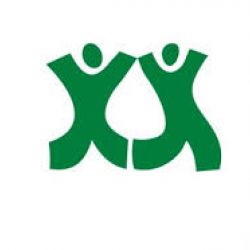 Numer konkursu nadany przez Instytucję Zarządzającą Numer konkursu nadany przez LGD: 2/2019Lista wymaganych dokumentów potwierdzających spełnieniekryteriów wyboru operacji1.Wniosek o dofinansowanie projektuWniosek o dofinansowanie projektuLp.Nazwa kryteriumDokumenty potwierdzające spełnienie kryterium1Operacja realizowana w miejscowości zamieszkałej przez mniej niż 5 tys. mieszkańcówWniosek o dofinansowanie projektu /dane z urzędów gmin wg. stanu z końca roku poprzedzającego rok złożenia wniosku o dofinansowanie operacji2Wnioskodawca zrealizował projekty o charakterze podobnym do operacji, którą zamierza realizowaćWniosek o dofinansowanie projektu / oświadczenie Wnioskodawcy, potwierdzające zrealizowanie projektów3Poziom wkładu własnego wnoszonego przez WnioskodawcęWniosek o dofinansowanie projektu4Wnioskodawca korzystał z doradztwa LGDWniosek o dofinansowanie projektu/ dane LGD – karta udzielonego doradztwa